                      Использование карт-пазлов на уроках географии.Развитию самостоятельной деятельности учащихся на уроках в последнее время уделяется большое внимание. К наиболее распространенным видам самостоятельной работы относят работу с учебниками, географическими картами, решение задач, выполнение упражнений, самостоятельные наблюдения, лабораторные работы и др. Все эти виды самостоятельной деятельности школьников достаточно хорошо освещены в методической литературе.Сравнительной новой формой развития познавательной деятельности учащихся является использование карт-пазлов в курсе географии. Карты-пазлы представляют собой географические тематические и контурные карты, выполненные на картонной основе, которые в отличие от мозаик, имеют одинаковую конфигурацию, что во много раз увеличивает сложность выполнения заданий.При работе с такими картами возникает множество вопросов:  на каком этапе изучения материала их можно использовать, какова роль учителя при организации самостоятельной деятельности, каковы ощутимые результаты этой работы?В настоящее время мы имеем в наличии 12 средних по размеру (35см*25см) тематических карт, 4 контурных карты и одну большую политическую. Имеющиеся карты отвечают основным темам курса  географии.На  уроке по изучению темы  демонстрируем учащимся одну из таких карт, объясняем ее особенности и суть работы с ней. Цель – заинтересовать учащихся, повысить мотивацию деятельности, вызвать желание работать с картой. Осознание целей деятельности – непременное условие ее организации. Дальнейшая работа с картой проходит на последующих уроках, прежде всего при закреплении, обобщении и повторении материала.Использование карт-пазлов позволяет отработать знание номенклатуры. При этом можно использовать самые разные формы самостоятельной деятельности: индивидуальные, парные, групповые.Определенный интерес вносит элемент соревновательности. Учитель стимулирует выполнение задания вопросами: «Кто лучше?», «Кто быстрее соберет карту?» По желанию учителя учащиеся могут получать дополнительные задания традиционного типа: найти географический объект; дать ему характеристику; объяснить взаимосвязи компонентов природы.На первый взгляд может показаться, что роль учителя при такой работе крайне незначительна, Однако, как и при других видах самостоятельной деятельности школьников, руководящей роли педагога придается решающее значение.Самостоятельная работа является необходимым элементом учебного процесса и должная быть управляемой, как и весь учебный процесс. Учитель дает задания, консультирует, контролирует, наконец, оценивает работу учащегося. К примеру, если ученик испытывает  затруднение в сборе карты, учитель может задать наводящие вопросы по трем-четырем соединенным между собой пазлам, например: «Что находится к северу от объекта?», «С каким государством граничит Россия на юге?»На итоговом уроке, после ряда проведенных тренировочных работ, карты собирают на оценку. По-прежнему учитывается скорость выполнения работы. Каковы преимущества данной формы организации самостоятельной деятельности учащихся?По моему мнению, их несколько. Прежде всего, резко возрастает интерес к предмету; самостоятельная работа учащихся приобретает качественно иной уровень; учащиеся во много раз быстрее усваивают номенклатуру;  возникает элемент соревновательности в знании географической карты.Кроме того, самостоятельная деятельность учащихся может перейти на качественно иной, творческий уровень. От сбора готовых карт постепенно переходим к самостоятельному созданию карт-пазлов. Желающим предлагаем задание самим сделать подобную карту. При оценке работы учитывается сложность выполняемого задания, степень самостоятельности, оформление.Пример карты Азия.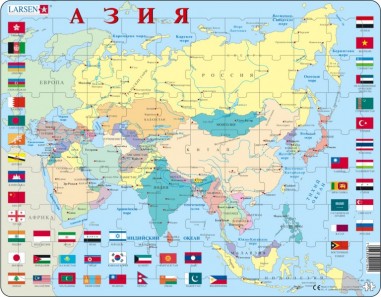 